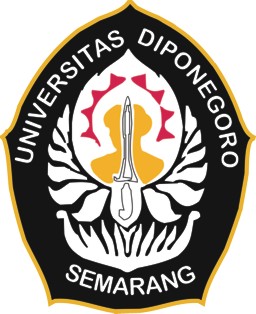 TesisUntuk memenuhi sebagian persyaratan mencapai derajat Sarjana S-2Magister Ilmu KeperawatanCecilia Indri KurniasariNIM. 22020118410016FAKULTAS KEDOKTERAN UNIVERSITAS DIPONEGORO SEMARANG2019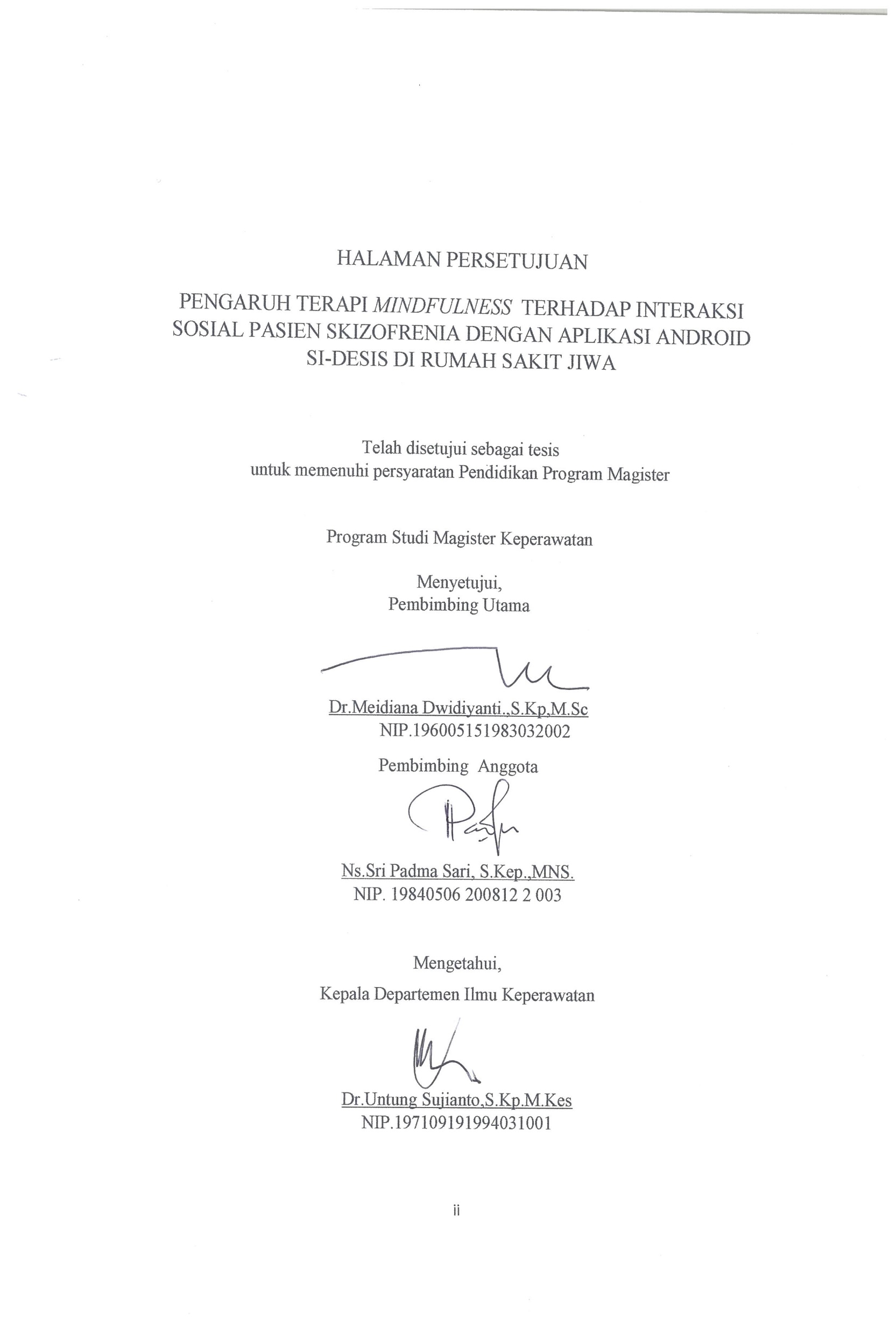 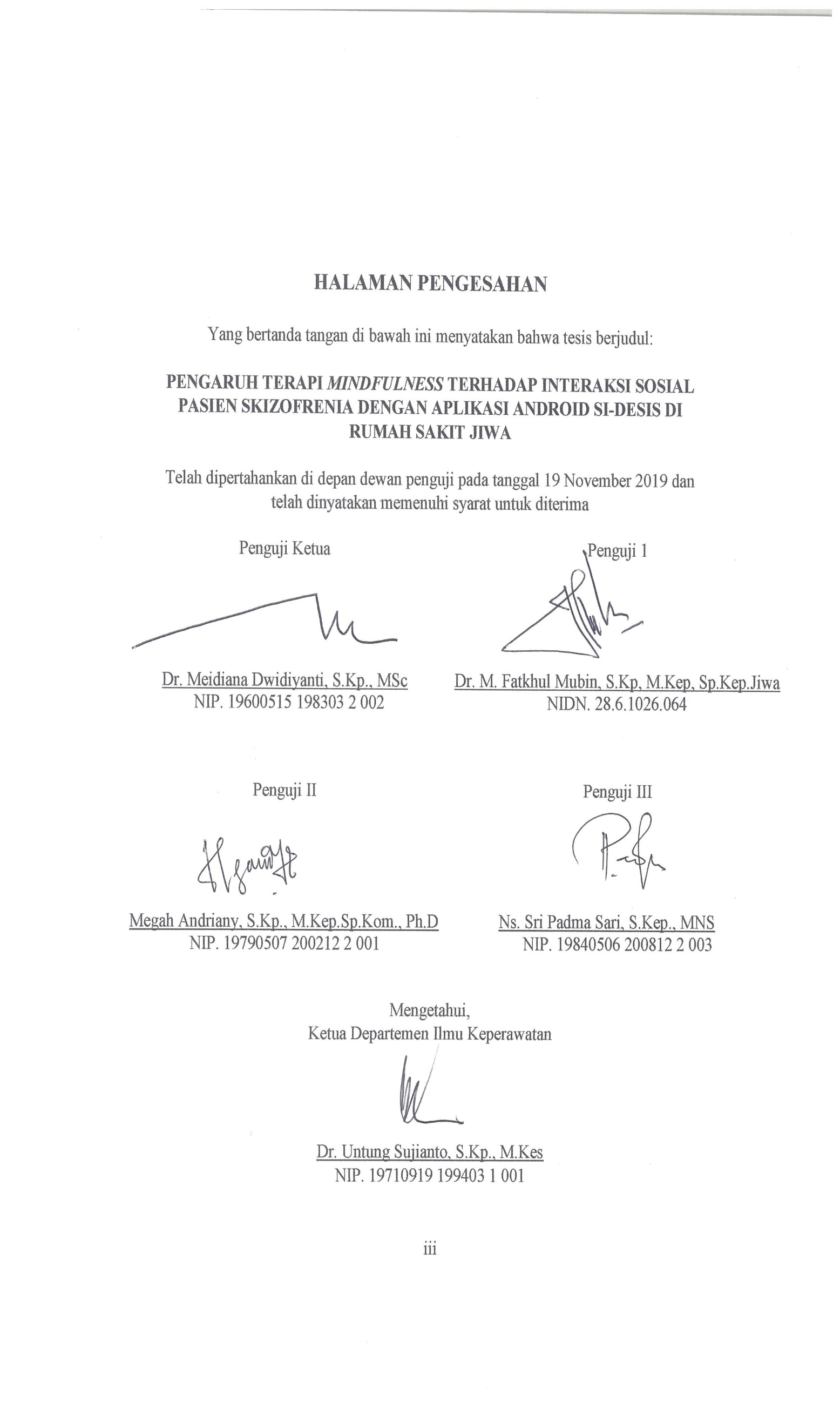 SURAT PERNYATAAN BEBAS PLAGIARISMENama 				: Cecilia Indri KurniasariTempat/tanggal lahir	: Semarang, 25 April 1992Alamat Rumah	: Perum. Bukit Permata Blok L12 Jalan Sultan Agung  Karet, Kelurahan Jurangombo Selatan, Kecamatan  Magelang Selatan, Kota Magelang, Jawa TengahNo. Telp.	: 085640162168Email	: cecilindri@gmail.comDengan ini menyatakan dengan sesungguhnya bahwa penelitian saya yang berjudul “Pengaruh Terapi Mindfulness terhadap Interaksi Sosial Pasien Skizofrenia dengan Aplikasi Android SI-DESIS di Rumah Sakit Jiwa” bebas dari plagiarism dan bukan hasil karya orang lain.Apabila di kemudian hari ditemukan sebagian atau seluruh bagian dari penelitian dan karya ilmiah dari hasil-hasil penelitian tersebut terdapat indikasi plagiarism, saya bersedia menerima sanksi dengan peraturan perundang-undangan yang berlaku.Demikian pernyataan ini dibuat dalam keadaan sadar tanpa unsur paksaan dari siapapun.Semarang, 	November 2019Yang menyatakan         Cecilia Indri KurniasariSURAT PERNYATAAN PUBLIKASI KARYA ILMIAHYang bertanda tangan di bawah ini, saya:Nama			: Cecilia Indri KurniasariNIM			: 22020118410016Fakultas/Departemen	: Kedokteran/ KeperawatanJenis			: TesisJudul			: Pengaruh Terapi Mindfulness terhadap Interaksi Sosial                                      Pasien Skizofrenia dengan Aplikasi Android SI-DESIS di                                      Rumah Sakit JiwaDengan ini menyatakan bahwa saya menyetujui untuk:Memberikan hak bebas royalty kepada Perpustakaan Jurusan Keperawatan Undip atas penulisan karya ilmiah saya, demi pengembangan ilmu pengetahuanMemberikan hak menyimpan, mengalih mediakan/mengalih formatkan, mengelola dalam bentuk pangkalan data (data base), mendistribusikannya, serta menampilkan dalam bentuk soft copy untuk kepentingan akademis kepada Perpustakaan Departemen Keperawatan Undip, tanpa perlu meminta ijin dari saya selama tetap mencantumkan nama saya sebagai penulis/penciptaBersedia dan menjamin untuk menanggung secara pribadi tanpa melibatkan pihak Perpustakaan Departemen Keperawatan Undip dari semua bentuk tuntutan hukum yang timbul atas pelanggaran hak cipta dalam karya ilmiah iniDemikian pernyataan ini saya buat dengan sesungguhnya dan semoga dapat digunakan sebagaimana mestinya.							Semarang,     November 2019							Yang Menyatakan							Cecilia Indri KurniasariHALAMAN RIWAYAT HIDUPIdentitas DiriRiwayat PendidikanRiwayat Pekerjaan Riwayat KeluargaPengalaman Pelatihan/Seminar/WorkshopKATA PENGANTAR       Puji syukur atas semua rahmat dan karunia yang diberikan Tuhan Ynag Mha Esa sehingga proposal tesis yang berjudul “PENGARUH TERAPI MINDFULNESS TERHADAP INTERAKSI SOSIAL PASIEN SKIZOFRENIA DENGAN APLIKASI ANDROID SI-DESIS DI RUMAH SAKIT JIWA” ini dapat terselesaikan. Proposal tesis keperawatan ini disusun sebagai persyaratan  pelaksanaan penelitian  tesis magister keperawatan Program Studi Magister Keperawatan, Departemen Keperawatan, Fakultas Kedokteran Universitas Diponegoro Semarang.       Dalam penyusunan proposal ini, penulis mendapat bimbingan dan dukungan dari berbagai pihak. Oleh karena itu, penulis menyampaikan terimakasih kepada:Bapak Dr. Untung Sujianto, S.Kp., M.Kes., selaku Ketua Departemen Keperawatan Fakultas Kedokteran Universitas Diponegoro.Ibu Dr. Meidiana Dwidiyanti, S.Kp., M.Sc., selaku Ketua Program Studi Magister Keperawatan, Departemen Keperawatan Fakultas Kedokteran Universitas Diponegoro, sekaligus sebagai dosen wali dan pembimbing Utama.Ibu Megah Andriany, S.Kp., M.Kep.Sp.Kom., PhD., selaku Sekretaris Program Studi magister Keperawatan, Departemen Keperawatan Fakultas Kedokteran Universitas Diponegoro dan dosen wali.Ibu Ns. Sri Padma Sari, S.Kep., MNS., selaku pembimbing anggota yang telah memberikan arahan, bimbingan dan motivasi.Seluruh partisipan penelitian dan enumerator yang telah berpartisipasi dan membantu dalam penelitian ini.Suami saya Albertus Indra Febriawan, ST. yang selalu memberikan dukungan moril berupa cinta kasih, doa, dan motivasinya kepada saya serta dukungan materiil yang luar biasa. Kedua orang tua, ibu mertua, kakak, dan adik yang senantiasa memberi semangat dan dukungan moril selama menyelesaikan tesis ini dan selama penulis menimba ilmu di Magister Keperawatan Universitas Diponegoro.Sahabat angkatan I konsentrasi Keperawatan Jiwa Magister Keperawatan Universitas Diponegoro angkatan 2018 (Feri Agustriani, Irene Febriany M. Kitu, Medika Utama, M. Rizky, Rokhyati, Asiah, Ardinata) atas kebersamaan, doa, serta dukungannya selama ini.Teman-teman Magister Keperawatan Universitas Diponegoro angkatan 2018 yang tidak dapat disebutkan satu per satu, atas doa dan dukungannya. Semua pihak yang tidak dapat penulis sabutkan satu persatu yang telah memberikan dukungan dalam penyusunan proposal tesis ini.       Penulis menyadari bahwa dalam penyusunan proposal tesis ini masih terdapat banyak kekurangan. Kritik dan saran dari pembaca sangat penulis harapkan. Semoga proposal tesis dapat menjadi dasar pertimbangan dalam pelaksanaan penelitian nantinya.Semarang,             2019PenulisDAFTAR ISIHALAMAN JUDUL	iLEMBAR PERSETUJUAN	iiLEMBAR PENGESAHAN 	iiiHALAMAN PERNYATAAN	ivHALAMAN RIWAYAT HIDUP 	viKATA PENGANTAR	xDAFTAR ISI	xiiDAFTAR TABEL	xivDAFTAR GAMBAR	xvDAFTAR LAMPIRAN	xviABSTRAK . 	xviiBAB I PENDAHULUAN	1Latar Belakang Masalah	1Perumusan Masalah	6	Pertanyaan Penelitian	7Tujuan	71.4.1 Tujuan Umum 	71.4.2 Tujuan Khusus 	8Manfaat Penelitian	8Keaslian Penelitian	9BAB II TINJAUAN PUSTAKA	12Penerapan Teori Goal Attainment oleh Imogene M. King.	12Interaksi Sosial pada Skizofrenia	18Intervensi Interaksi Sosial pada Skizofrenia 	242.3.1 Review Instrumen 	27Kerangka Teori	29Kerangka Konsep	30Hipotesis	30BAB III METODE PENELITIAN	28Jenis dan Rancangan Penelitian	31Populasi dan Sampel Penelitian	323.2.1 Populasi 	323.2.2 Sampel 	32                   3.2.3 Besar Sampel	33Tempat dan Waktu Penelitian	35Variabel Penelitian, Definisi Operasional, dan Skala Pengukuran	353.4.1 Variabel independen	353.4.2 Variabel dependen	353.4.3 Definisi Operasional dan Skala Pengukuran	36Instrumen Penelitian dan Cara Pengumpulan Data	383.5.1 Instrumen Penelitian	383.5.2 Uji Validitas dan Reliabilitas	403.5.3 Pengumpulan Data	41Teknik Pengolahan dan Analisa Data	473.6.1 Teknik Pengolahan Data	473.6.2 Analisa Data	483.7  Etika Penelitian	49BAB IV HASIL PENELITIAN 	52Karakteristik Responden 	52Tingkat Interaksi Sosial Pasien Skizofrenia Pre-test Pada Kelompok Intervensi dan Kontrol ............................................. 53      4.3 Tingkat Interaksi Sosial Pasien Skizofrenia Pada Kelompok             Intervensi dan Kontrol ........................................................................ 53	4.4 Pengaruh Terapi Mindfulness Terhadap Interaksi Sosial Pasien             Skizofrenia melalui Aplikasi Android SI-DESIS antara 	      Kelompok Intervensi dan Kelompok Kontrol .................................... 55BAB V PEMBAHASAN 	56  5.1 Tingkat Interaksi Sosial Pasien Skizofrenia Pre-test Terapi                    Mindfulness melalui Aplikasi Android SI-DESIS............................. 565.2 Pengaruh Terapi Mindfulness Terhadap Interaksi Sosial Pasien      Skizofrenia melalui Aplikasi Android SI-DESIS antara Kelompok      Intervensi dan Kelompok Kontrol 	605.3 Keterbatasan Penelitian 	665.4 Implikasi Penelitian 	66BAB VI SIMPULAN DAN SARAN 	686.1 Simpulan 	686.2 Saran 	69DAFTAR PUSTAKA 	71LAMPIRANDAFTAR TABELDAFTAR GAMBARDAFTAR LAMPIRANDepartemen KeperawatanFakultas KedokteranUniversitas DiponegoroOktober 2019ABSTRAKCecilia Indri KurniasariPengaruh Terapi Mindfulness terhadap Interaksi Sosial Pasien Skizofrenia dengan Aplikasi Android SI-DESIS di Rumah Sakit Jiwaxix + 78 Halaman + 7 Tabel + 5 Gambar + 14 LampiranPasien skizofrenia mengalami kerusakan interaksi sosial karena adanya gangguan afektif, kognitif, dan psikomotor yang dialami. Masalah interaksi sosial ini membutuhkan intervensi keperawatan untuk meningkatkan interaksi sosial serta perlu adanya sistem yang bisa memonitor perkembangan kemampuan interaksi sosial pasien skizofrenia dengan aplikasi. Tujuan penelitian ini adalah untuk mengetahui pengaruh terapi mindfulness terhadap interaksi sosial pasien skizofrenia dengan aplikasi android SI-DESIS. Seluruh partisipan dipilih dengan purposive sampling kriteria inklusi partisipan berusia 17-60 tahun, terdiagnosa medis skizofrenia, kondisi tenang dan kooperatif dengan PANSS skor 10, bersedia menjadi partisipan, serta dapat membaca dan menulis. Pasien skizofrenia sebanyak 52 orang dibagi dalam kelompok intervensi dan kontrol. Pemberian terapi mindfulness dilakukan selama enam kali dan pre-test serta post-test dinilai dengan Kuesioner Interaksi Sosial dan Lembar Observasi Perilaku. Hasil penelitian menunjukkan adanya peningkatan interaksi sosial pada pasien (U=12,000, p < 0,05). Peningkatan interaksi sosial terkait dengan penekanan pada tahap terapi mindfulness yaitu tahap kenyamanan dan tahap target sehat mandiri. Terapi mindfulness berbasis aplikasi android SI-DESIS dapat diaplikasikan untuk interaksi sosial pasien skizofrenia. Kata Kunci: aplikasi android, interaksi sosial, mindfulness, skizofrenia Daftar Pustaka: 85 (1971-2019)Nursing DepartementMedicine FacultyDiponegoro UniversityOctober 2019ABSTRACTCecilia Indri KurniasariThe Effect of Mindfulness Therapy on the Social Interaction of Patients with Schizophrenia with the SI-DESIS Android Application at Psychiatric Hospitalxix + 78 Pages + 7 Tables + 5 Pictures + 14 attachmentPatients with schizophrenia experience impaired social interactions due to affective, cognitive, and psychomotor disorders that they experience. The problem of social interaction requires nursing intervention to increase social interaction and the need for a system that can monitor the development of social interaction abilities of schizophrenic patients with applications. The purpose of this study was to determine the effect of mindfulness therapy on social interaction of schizophrenic patients with the SI-DESIS android application. All participants were selected by purposive sampling criteria for inclusion of participants aged 17-60 years, diagnosed with schizophrenia, calm and cooperative with a PANSS score of 10, willing to be a participant, and can read and write. Patients with schizophrenia were 52 people divided into intervention and control groups. The provision of mindfulness therapy was carried out for six times and pre-test and post-test were assessed with the Social Interaction Questionnaire and the Behavior Observation Sheet. The results showed an increase in social interaction in patients (U = 12,000, p <0.05). The increase in social interaction is related to the emphasis on the mindfulness therapy stage which is the comfort stage and the independent healthy target stage. Mindfulness therapy based on the android application SI-DESIS can be applied to social interactions of patients with schizophrenia.Keywords: android application, mindfulness, schizophrenia, social interactionReferences: 85 (1971-2019)Nama : Cecilia Indri KurniasariNIM: 22020118410016Tempat, Tanggal Lahir: Semarang, 25 April 1992Alamat Rumah: Perum. Bukit Permata Blok L12 Jalan Sultan Agung  Karet, Kelurahan Jurangombo Selatan, Kecamatan  Magelang Selatan, Kota Magelang, Jawa TengahNomor Telepon: +6285640162168Alamat E-mail: cecilindri@gmail.comNo.TingkatSekolah/Perguruan TinggiTahun Lulus1.SDSD Negeri 01 Ungaran20042.SMPSMP Negeri 01 Ungaran20073.SMASMA Negeri 01 Ungaran20104.D3Poltekkes Kemenkes Semarang20135.S1S1 Pendidikan Ners Universitas Airlangga20156.Profesi NersProfesi Ners Universitas Airlangga20167.S2Magister Keperawatan Universitas Diponegoro2018-sekarangNo.TahunTempat PekerjaanJabatan1.2011-2013Keuskupan Agung SemarangAnggota Komisi Hubungan Antar Keagamaan (Kom HAK)2.2013Rumah Sakit Panti Wilasa Citarum SemarangPerawat Kamar Operasi3.Januari 2014-Januari 2016PMI Kota SurabayaTenaga Paramedis Sukarelawan4.Februari-November 2016Akper Notokusumo YogyakartaStaf Pengajar5.2017Rumah Sakit Harapan MagelangPerawat6.September 2017-September 2019Klinik Santa Maria MagelangPerawatNama Orang tuaNama Orang tuaAyahVictorianus M. PoedjiatmoIbuYustina Murni HaryantiNama Saudara KandungNama Saudara KandungKakakFitriani Dwi Astuti SaraswatiAdikMargaretha Indri HapsariNama SuamiAlbertus Indra FebriawanNo.Pelatihan/Seminar/WorkshopPenyelenggaraTahunStatus1.Pelatihan Keterampilan Dasar Perawat Kamar BedahHimpunan Perawat Kamar Bedah Indonesia (HIPKABI) Jawa Tengah2013Peserta 2.Talk Show Nasional dengan topik : RUU Keperawatan di Mata Tiga ProfesiFakultas Keperawatan Universitas Airlangga2013Peserta3.Peringatan Hari AIDS Sedunia dengan tema: Getting 3 Zero: Zero New Infection, Zero Discrimination, and Zero AIDS related DeathsFakultas Keperawatan Universitas Airlangga2013Panitia4.Dialog Ekonomi Kerakyatan Nasional dalam Menyambut Komunitas Ekonomi ASEAN dengan Dr. (Hon). Ir. H.M. Hatta RajasaPPKK Universitas Airlangga2014Peserta5.Character Building Class 2014Fakultas Keperawatan Universitas Airlangga2014Panitia6.Workshop Biostatistik, Metodologi Penelitian & Reference ManagerUP3 Fakultas Kedokteran Undip2018Peserta7.Seminar Keperawatan “Pekan Ilmiah Holistik”Keperawatan Undip2018Peserta8. Seminar Pengembangan Self Management pada Pelayanan Kesehatan Universitas Diponegoro2018Peserta9.Seminar The Miracle of Nurses IV : Psycosocial Nursing management of Disaster FamilyUniversitas Muhammdiyah Surakarta2018Peserta10.Seminar Keperawatan Mindfulness Spiritual IslamKeperawatan Undip2018Panitia11.Workshop Mindfulness Spiritual IslamKeperawatan Undip2018Panitia12.Workshop Publikasi Riset Keperawatan “Klinik Penulisan Artikel Ilmiah Nasional dan Publikasi melalui Open Journal System (OJS)”DPW PPNI Jawa Tengah2019Peserta13.Seminar Nasional Keperawatan “Kolaborasi Pendidikan dan Pelayanan Keperawatan di Era Revolusi Industri 4.0”Departemen Ilmu Keperawatan FK Undip2019Peserta14.In House Training Keperawatan “Mindfulness” dan Sosialisasi SI-DESIS dan SI-SIWATARSJD Dr. Amino Gondohutomo Provinsi Jawa Tengah2019Pembicara15.International Conference on Healthcare Technology (ICHT)PPNI, Stikep PPNI Jabar, Cheng Kung University2019Oral Presenter16.International Conference on Healthcare Technology (ICHT)PPNI, Stikep PPNI Jabar, Cheng Kung University2019Peserta17.International Immersion Program in Nursing EducationSt. Paul University Philippines2019Peserta18.Seminar Keperawatan Jiwa IPKJI "Rekonstruksi Model & Implementasi Pada Pelayanan Kesehatan Jiwa di Era Revolusi Industri 4.0PPNI Lampung2019Peserta19.Workshop Nasional Keperawatan Jiwa IPKJI "Rekonstruksi Model & Implementasi Pada Pelayanan Kesehatan Jiwa di Era Revolusi Industri 4.0PPNI Lampung2019Peserta20.Workshop Nasional Inovasi Spiritual dalam Pelayanan KesehatanKeperawatan Undip2019Panitia21.Seminar Nasional Inovasi Spiritual dalam Pelayanan KesehatanKeperawatan Undip2019Panitia22.Penerima Penghargaan Inovasi Terbaik 4 dalam Pameran Teknologi Inovasi Pelayanan Keperawatan 2019Keperawatan Undip2019Nomor TabelJudul TabelHalamanTabel 1.1Keaslian penelitian pengaruh mindfulness terhadap interaksi sosial pasien skizofrenia dengan aplikasi android SI-DESIS di Rumah Sakit Jiwa9Tabel 3.1Variabel, definisi operasional dan skala pengukuran36Tabel 4.1Distribusi Frekuensi dan Persentase Karakteristik Responden Pada Kelompok Intervensi dan Kontrol (n=52)52Tabel 4.2Tingkat Interaksi Sosial Pasien Skizofrenia Pre-test pada Kelompok Intervensi dan Kontrol (n=52)53Tabel 4.3.1Perbedaan Tingkat Interaksi Sosial Pasien Skizofrenia pada Kelompok Intervensi Pre-test dan Post-test (n=26)53Tabel 4.3.2Perbedaan Tingkat Interaksi Sosial Pasien Skizofrenia pada Kelompok Kontrol Pre-test dan Post-test (n=26)54Tabel 4.4Pengaruh Terapi Mindfulness Terhadap Interaksi Sosial Pasien Skizofrenia dengan Aplikasi Android SI-DESIS antara Kelompok Intervensi dan Kelompok Kontrol (N=52)55Nomor GambarJudul GambarHalamanGambar 2.1Model Proses Transaksi oleh Imogene M. King15Gambar 2.2Kerangka Teori Penerapan Goal Attainment dalam Terapi Mindfulness terhadap Interaksi Sosial Pasien Skizofrenia dengan Aplikasi Android SI-DESIS di Rumah Sakit Jiwa29Gambar 2.3Kerangka Konsep Pengaruh Terapi Mindfulness terhadap Interaksi Sosial Pasien Skizofrenia dengan Aplikasi Android SI-DESIS di Rumah Sakit Jiwa30Gambar 3.1Rancangan Penelitian Pre-Post with control group design31Gambar 3.2Desain Alur Penelitian41Nomor LampiranKeteranganLampiran 1Surat Permohonan Ijin Studi PendahuluanLampiran 2Surat Permohonan Ethical ClearanceLampiran 3Surat Keterangan Uji EtikLampiran 4Surat Permohonan Ijin PenelitianLampiran 5Surat Ijin PenelitianLampiran 6Lembar Informed ConsentLampiran 7Surat Pernyataan Kesediaan Enumerator PenelitianLampiran 8Lampiran 9SOP Mindfulness Target Sehat MandiriKuesioner Interaksi SosialLampiran 10 Lembar Observasi PerilakuLampiran 11Lembar Bukti KonsultasiLampiran 12Dokumentasi Kegiatan PenelitianLampiran 13Screenshot Aplikasi Android SI-DESISLampiran 14Pengolahan Data 